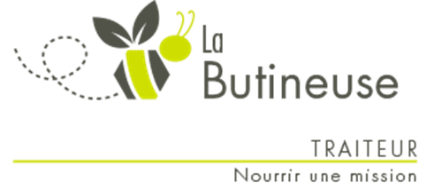 239 avenue ProulxTél : 681-0827www.labutineusedevanier.cominfo@labutineusedevanier.com www.facebook.com/LaButineusedeVanierSemaine 5 – Repas prêts à partir du jeudi 29 avril @ 9h00Commandez avant le lundi 19 avril @ 13h00Nom : 				Prénom : 		                                                               Téléphone : ___________________Adresse : 				     				_____		Repas familiauxRepas familiauxRepas familiauxRepas familiauxRepas familiauxRepas familiauxRepas familiauxPlats principauxPrixQtéPrixQté2 portions2 portions4 portions4 portionsChili con carne11.00$21.50$Bœuf marinière11.00$21.50$Boulette de veau, sauce miel & Dijon11.00$21.50$Pain de jambon, sauce aigre-doux11.00$21.50$Pâté au porc, pommes & érable11.00$21.50$Poitrine de poulet marocaine11.00$21.50$Lasagne à la viande11.00$21.50$Sauté de poulet teriyaki 12.00$23.50$Crevettes panées, mayonnaise épicée12.00$23.50$AccompagnementsPurée de patates douces2.50 $4.00 $Riz aux champignons2.50 $4.00 $Croquette de polenta aux légumes fusion2.50 $4.00 $Brocoli2.50 $4.00 $Salade de la semaineSalade de brocoli, bacon & canneberge8oz2.50 $16 oz4.50 $SoupesSoupe aux légumes8 oz1.50 $32 oz5.00 $Crème broco-cheddar8 oz2.00 $32 oz 7.00 $DessertsPain santé aux pommes6 un.4.00 $Galette à la mélasse6 un.4.00 $Gâteau aux bananes grand-père4 un4.00 $